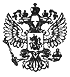 Омская областьЗ а к о нОб отдельных вопросах установления налоговой ставки в размере 0 процентов для индивидуальных предпринимателей, применяющих упрощенную систему налогообложения и (или) патентную систему налогообложения16.07.2015№ 1768-ОЗПринятПостановлениемЗС Омской областиот 9 июля 2015 г. N 207Статья 1. Предмет регулирования настоящего ЗаконаНастоящий Закон в соответствии с пунктом 4 статьи 346.20, пунктом 3 статьи 346.50 Налогового кодекса Российской Федерации устанавливает на территории Омской области налоговую ставку в размере 0 процентов для налогоплательщиков - индивидуальных предпринимателей, применяющих упрощенную систему налогообложения и (или) патентную систему налогообложения, определяет виды предпринимательской деятельности в производственной, социальной и научной сферах (далее - виды предпринимательской деятельности), в отношении которых устанавливается предусмотренная настоящим Законом налоговая ставка.Статья 2. Налоговая ставкаНалоговая ставка устанавливается в размере 0 процентов для налогоплательщиков - индивидуальных предпринимателей, применяющих упрощенную систему налогообложения и (или) патентную систему налогообложения, впервые зарегистрированных после вступления в силу настоящего Закона и осуществляющих предусмотренные настоящим Законом виды предпринимательской деятельности.Статья 3. Виды предпринимательской деятельности, в отношении которых устанавливается налоговая ставкаНалоговая ставка в размере 0 процентов устанавливается:1) для налогоплательщиков - индивидуальных предпринимателей, применяющих упрощенную систему налогообложения и осуществляющих на территории Омской области в текущем налоговом периоде производство товаров, выполнение работ, оказание услуг по одному или нескольким видам экономической деятельности, предусмотренным Общероссийским классификатором видов экономической деятельности ОК 029-2001 (КДЕС Ред. 1) (далее - ОКВЭД):- разделом D "Обрабатывающие производства", за исключением групп 15.91 "Производство дистиллированных алкогольных напитков", 15.92 "Производство этилового спирта из сброженных материалов", 15.93 "Производство виноградного вина", 15.94 "Производство сидра и прочих плодово-ягодных вин", 15.95 "Производство прочих недистиллированных напитков из сброженных материалов", 15.96 "Производство пива", 15.97 "Производство солода", классов 16 "Производство табачных изделий", 23 "Производство кокса, нефтепродуктов и ядерных материалов", 24 "Химическое производство", 27 "Металлургическое производство", подкласса 28.3 "Производство паровых котлов, кроме котлов центрального отопления; производство ядерных реакторов", классов 29 "Производство машин и оборудования", 31 "Производство электрических машин и электрооборудования", 33 "Производство изделий медицинской техники, средств измерений, оптических приборов и аппаратуры, часов", подкласса 34.1 "Производство автомобилей", класса 35 "Производство судов, летательных и космических аппаратов и прочих транспортных средств";- подклассом 45.4 "Производство отделочных работ" раздела F "Строительство";- подклассом 72.2 "Разработка программного обеспечения и консультирование в этой области", классом 73 "Научные исследования и разработки", подклассом 74.3 "Технические испытания, исследования и сертификация", за исключением подгрупп 74.30.2 "Контроль качества пищевых продуктов", 74.30.7 "Технический контроль автомобилей: периодический технический осмотр легковых и грузовых автомобилей, мотоциклов, автобусов и других автотранспортных средств", раздела К "Операции с недвижимым имуществом, аренда и предоставление услуг";- подклассами 80.1 "Дошкольное и начальное общее образование", 80.2 "Основное общее, среднее (полное) общее, начальное и среднее профессиональное образование", группой 80.42 "Образование для взрослых и прочие виды образования, не включенные в другие группировки" раздела М "Образование";- разделом N "Здравоохранение и предоставление социальных услуг", за исключением подгрупп 85.14.5 "Деятельность учреждений санитарно-эпидемиологической службы", 85.14.6 "Деятельность судебно-медицинской экспертизы";- подклассом 92.6 "Деятельность в области спорта", группой 93.04 "Физкультурно-оздоровительная деятельность" раздела О "Предоставление прочих коммунальных, социальных и персональных услуг";2) для налогоплательщиков - индивидуальных предпринимателей, применяющих патентную систему налогообложения и осуществляющих на территории Омской области в текущем налоговом периоде производство товаров, выполнение работ, оказание услуг по одному или нескольким следующим видам предпринимательской деятельности, предусмотренным Общероссийским классификатором услуг населению ОК 002-93 (далее - ОКУН) и ОКВЭД:- ремонт и пошив швейных, меховых и кожаных изделий, головных уборов и изделий из текстильной галантереи, ремонт, пошив и вязание трикотажных изделий (код 012000 "Ремонт и пошив швейных, меховых и кожаных изделий, головных уборов и изделий текстильной галантереи, ремонт, пошив и вязание трикотажных изделий" в соответствии с ОКУН);- ремонт, чистка, окраска и пошив обуви (коды 011000 "Ремонт, окраска и пошив обуви", 011410 "Чистка обуви" в соответствии с ОКУН);- ремонт и техническое обслуживание бытовой радиоэлектронной аппаратуры, бытовых машин и бытовых приборов, часов, ремонт и изготовление металлоизделий (код 013000 "Ремонт и техническое обслуживание бытовой радиоэлектронной аппаратуры, бытовых машин и бытовых приборов, ремонт и изготовление металлоизделий" в соответствии с ОКУН);- ремонт мебели (код 014200 "Ремонт мебели" в соответствии с ОКУН);- ремонт жилья и других построек (код 016100 "Ремонт жилья и других построек" в соответствии с ОКУН);- услуги по остеклению балконов и лоджий, нарезке стекла и зеркал, художественной обработке стекла (коды 016108 "Ремонт и замена дверей, оконных рам, дверных и оконных коробок, остекление балконов", 019752 "Нарезка стекла и зеркал, художественная обработка стекла" в соответствии с ОКУН);- услуги по производству монтажных, электромонтажных, санитарно-технических и сварочных работ (подклассы 45.3 "Монтаж инженерного оборудования зданий и сооружений", 45.4 "Производство отделочных работ" раздела F "Строительство" в соответствии с ОКВЭД);- услуги по обучению населения на курсах и по репетиторству (код 116000 "Прочие услуги в системе образования" в соответствии с ОКУН);- услуги по присмотру и уходу за детьми и больными (код 019738 "Услуги по присмотру за детьми и больными" в соответствии с ОКУН);- прочие услуги производственного характера (код 018300 "Прочие услуги производственного характера" в соответствии с ОКУН);- проведение занятий по физической культуре и спорту (подкласс 92.6 "Деятельность в области спорта", группа 93.04 "Физкультурно-оздоровительная деятельность" раздела О "Предоставление прочих коммунальных, социальных и персональных услуг" в соответствии с ОКВЭД);- услуги поваров по изготовлению блюд на дому (код 122203 "Услуги повара по изготовлению блюд и кулинарных изделий на дому" в соответствии с ОКУН);- занятие медицинской деятельностью или фармацевтической деятельностью лицом, имеющим лицензию на указанные виды деятельности (раздел N "Здравоохранение и предоставление социальных услуг" в соответствии с ОКВЭД).Статья 4. Вступление в силу настоящего Закона и срок его действияНастоящий Закон вступает в силу со дня его официального опубликования и действует до 1 января 2018 года.Временно исполняющий обязанностиГубернатора Омской областиВ.И.Назаровг. Омск16 июля 2015 годаN 1768-ОЗ